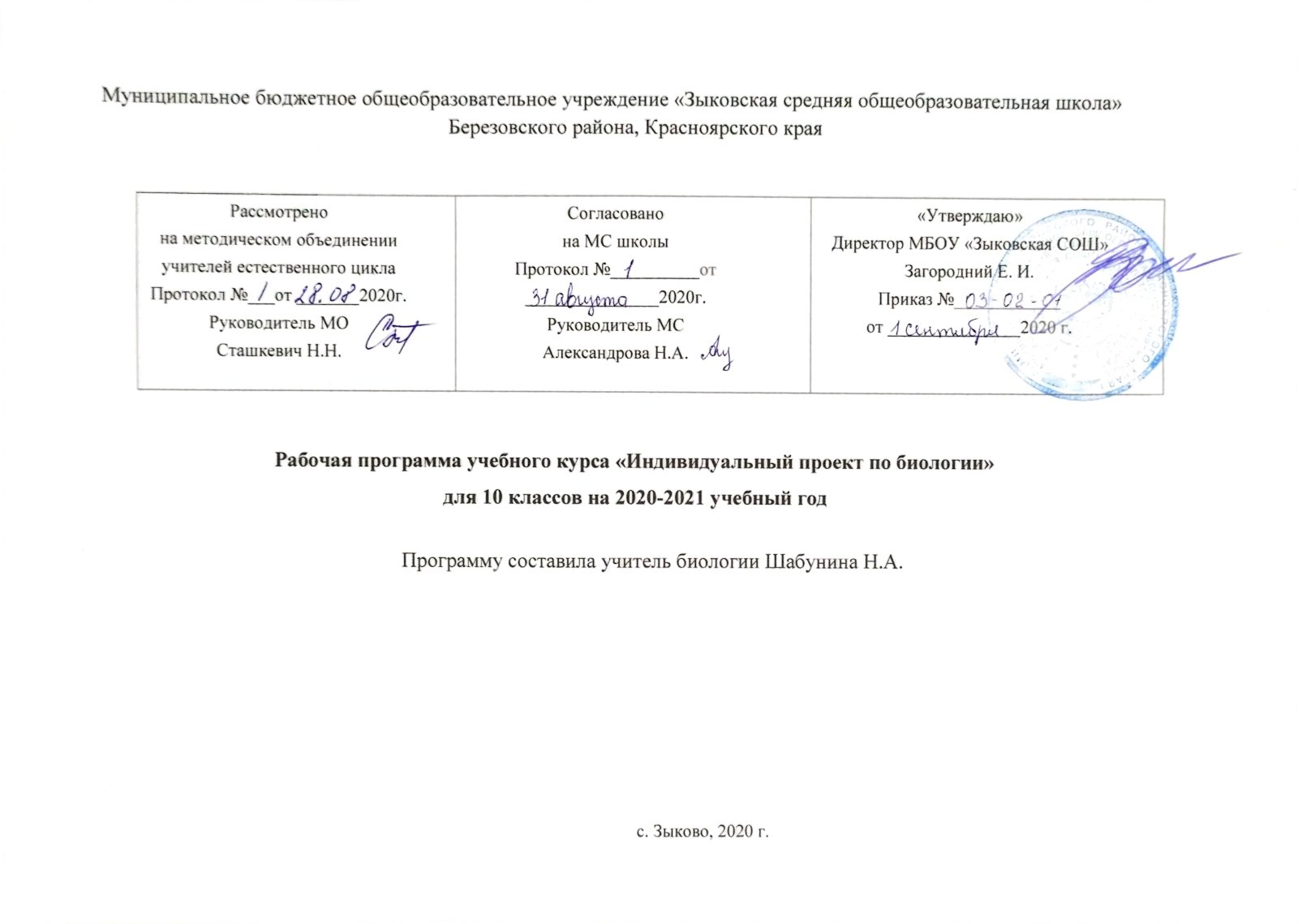 Пояснительная запискаРабочая программа учебного курса «Индивидуальный проект по биологии» предназначена для учащихся 10-11классов составлена на основе нормативных  документов:Федеральный закон от 29.12.2012 г. №273 - ФЗ «Об образовании в Российской Федерации» (часть 5 статья 12).Федерального государственного образовательного стандарта среднего общего образования (Утвержден приказом Министерства образования и науки Российской Федерации от 17 мая . № 413 с изменениями и дополнениями)Образовательной программы среднего общего образования муниципального бюджетного общеобразовательного учреждения «Зыковская средняя общеобразовательная школа» Березовского района Красноярского края;Образовательная авторская программа учебного курса «Индивидуальный проект» для 10 класса. Автор М. В. Половкова.Рабочая программа представляет собой целостный документ, включающий разделы: пояснительную записку, требования к уровню подготовки учащихся, содержание учебного курса, тематическое планирование с определением основных видов учебной деятельности, учебно – методическое и материально – техническое обеспечение образовательного процесса, календарно-тематическое планирование Она конкретизирует содержание блоков образовательного стандарта, дает распределение учебных часов по крупным разделам курса и последовательность их изучения.                                                                  Значительное внимание в учебном курсе уделяется формированию компетенции поиска, подбора, анализа и интерпретации информации из различных источников, как на электронных, так и на бумажных носителях. Большая часть времени отводится на практическую деятельность для получения опыта действий в расширенном круге социальных и предметных отношений. Цель программы: формирование у обучающихся системных представлений и опыта применения методов, технологий и форм организации проектной и учебно-исследовательской деятельности для достижения практико-ориентированных результатов образования;  формирование навыков разработки, реализации и общественной презентации обучающимися результатов исследования, индивидуального проекта, направленного на решение научной, личностно и (или) социально-значимой проблемыЗадачи курса:сформировать навыки коммуникативной, учебно-исследовательской деятельности, критического мышления;выработать способность к инновационной, аналитической, творческой, интеллектуальной деятельности;продолжить формирование навыков проектной и учебно-исследовательской деятельности, а также самостоятельного применения приобретённых знаний и способов действий при решении различных задач, используя знания одного или нескольких учебных предметов или предметных областей; развитие навыков постановки цели и формулирования гипотезы исследования, планирования работы, отбора и интерпретации необходимой информации, структурирования аргументации результатов исследования на основе собранных данных, презентации результатов; мониторинг личностного роста участников проектно-исследовательской деятельности;Индивидуальный проект - особая форма организации образовательной деятельности обучающихся (учебное исследование или учебный проект).Индивидуальный проект выполняется обучающимся самостоятельно под руководством учителя (тьютера) в течение учебного времени, отведенного учебным планом, и должен быть представлен в виде завершенного учебного исследования или разработанного проекта: информационного, творческого, социального, прикладного, инновационного, конструкторского, инженерного.На уровне среднего общего образования роль учителя (тьютера) сводится к минимуму. Старшеклассники сами определяют личностно-значимую проблему, формулируют тему, ставят цели и задачи своего проектирования, выдвигают гипотезу. Ставя практическую задачу, ученики ищут под эту конкретную задачу свои средства и предлагают варианты практического использования проектного и исследовательского продукта.Функциональные обязанности участников образовательных отношенийРоль учителя.Учитель на всех этапах выступает как помощник, обеспечивая деятельность школьника:Консультирует (учитель провоцирует вопросы, размышления, самостоятельную оценку деятельности, моделируя различные ситуации, трансформируя образовательную среду и т. п.)Мотивирует (раскрывает перед обучающимися ситуацию проектной деятельности как ситуацию выбора и свободы самоопределения.)Провоцирует (предлагает вопросы, требующие размышления, самостоятельной оценки деятельности, моделирует различные ситуации.)Наблюдает (получение информации, которая позволит продуктивно работать во время консультации и ляжет в основу его действий по оценке уровня компетентности учащихся). Поэтапно отслеживает результаты проектной деятельности.Координирует работу обучающихся.Роль ученикаВыступает активным участником, т.е. становится субъектом деятельности. Имеет определенную свободу в выборе способов и видов деятельности для достижения поставленной цели.Имеет возможность самостоятельно приращивать знания и навыки по выбранной проблеме (теме).Повышается ответственность за выполнение работы и ее результаты.Самостоятельное планирование деятельности и презентация её результатов.Возможность совместной интеллектуальной деятельности малых групп, консультации учителя.Предпочтительные направления проектной и учебно-исследовательской деятельности:исследовательское;прикладное;информационное;социальное;творческое.Формы организации занятий:Индивидуальная;Парная;Групповая;Коллективная;Самостоятельная работаФормы контроля освоения программы.Оценка проектной/ исследовательской деятельности обучающихся проводится по результатам представления продукта/учебного исследования. Публично должны быть представлены два элемента проектно-исследовательской работы:защита темы проекта/исследования (идеи);защита реализованного проекта/исследования.Изменения, внесенные в программу: образовательная авторская программа учебного курса «Индивидуальный проект» для 10 класса. Автор М. В. Половкова составлена без изменений. Распределение учебных часов:В учебном плане МБОУ «Зыковская СОШ» предусматривается изучение учебного курса за счет школьного компонента в 10 классе 1 час в неделю (35 часов). Программа рассчитана на 35 часов, режим занятий – 1 час в неделю. Предпочтительные формы организации учебного процесса:В ходе организации учебной деятельности учащихся будут использоваться следующие формы занятий: Лекция – беседа. Сама лекция как трансляция знаний и постановка проблем может проходить в следующих формах: – просмотр документальных и художественных фильмов; – просмотр видеолекций ведущих экономистов, политиков, бизнесменов; – рассказ-беседа о проблематике данной сферы.Лекции как форма занятий занимают примерно 10– 15% всего учебного времени; практикум (практические работы) Данное занятие может осуществляться в форме индивидуальной и групповой работы. Семинар. Структура семинара: 1. Определение цели семинара 2. Работа в группе над выполнением задания (чаще всего это обсуждение понятий, выработка оптимальных решений) 3. Представление результатов обсуждения группами 4. Общее обсуждение. Занятие контроля. Контроль может проходить как в традиционных тестовых формах, таки в форме викторины, защиты проекта, решения практических задач. Учителем могут быть использованы и другие формы обучения.Планируемые результаты обучения проектной и учебно-исследовательской деятельности обучающихся.Личностные результаты:уважение к личности и её достоинству, доброжелательное отношение к окружающим;потребность в самовыражении и самореализации, социальном признании;готовность и способность к самоорганизации и самореализации;готовность и способность к выполнению норм и требований школьной жизни, прав и обязанностей ученика;умение вести диалог на основе равноправных отношений и взаимного уважения и приятия;умение конструктивно разрешать конфликты;готовность и способность к выполнению моральных норм в отношении взрослых и сверстников в школе, дома, во внеучебных видах деятельности;потребность в участии в общественной жизни ближайшего социального окружения, общественно полезной деятельности;умение строить жизненные планы с учётом конкретных социально-исторических, политических и экономических условий;устойчивый познавательный интерес и становление смыслообразующей функции познавательного мотива;готовность к выбору профильного образования.Ученик получит возможность для формирования:выраженной устойчивой учебно-познавательной мотивации и интереса к учению;готовности к самообразованию и самовоспитанию;адекватной позитивной самооценки и Я-концепции;компетентности в реализации основ гражданской идентичности в поступках и деятельности;способности к решению моральных дилемм на основе учёта позиций участников дилеммы, ориентации на их мотивы и чувства; устойчивое следование в поведении моральным нормам и этическим требованиям;эмпатии как осознанного понимания и сопереживания чувствам других, выражающейся в поступках, направленных на помощь и обеспечение благополучия.Метапредметные результаты:определяет область своих познавательных интересов;ведет поиск необходимой информации в открытом информационном пространстве с использованием Интернета, цифровых образовательных ресурсов, работает с каталогами библиотек;находит практическое применение имеющимся предметным знаниям в ходе выполнения учебного исследования или проекта;планирует и выполняет учебный проект, учебное исследование, используя методы, оборудование и технологии адекватные проблеме:распознает и ставит вопросы, ответы на которые могут быть получены путем научного исследования, формулирует выводы на основании полученных результатов;применяет научные методы: постановка проблемы, выдвижение гипотезы, доказательство, анализ, обобщение, статистика, эксперимент, наблюдение, рассуждение, опровержение, установление причинно-следственных связей, построение и выполнение алгоритма и т.д.;ясно и логично излагает свою точку зрения, участвует в дискуссиях, обсуждает проблему, находит компромиссные решения и т.д.;видит и комментирует разные точки зрения, морально-этические аспекты проблемы;предполагает возможное практическое применение результатов учебного исследования и продукта учебного проектаПредметные: раскрывать на примерах роль биологии в формировании современной научной картины мира и в практической деятельности людей;понимать и описывать взаимосвязь между естественными науками: биологией, физикой, химией; устанавливать взаимосвязь природных явлений;понимать смысл, различать и описывать системную связь между основополагающими биологическими понятиями: клетка, организм, вид, экосистема, биосфера;использовать основные методы научного познания в учебных биологических исследованиях, проводить эксперименты по изучению биологических объектов и явлений, объяснять результаты экспериментов, анализировать их, формулировать выводы;формулировать гипотезы на основании предложенной биологической информации и предлагать варианты проверки гипотез;сравнивать биологические объекты между собой по заданным критериям, делать выводы и умозаключения на основе сравнения;классифицировать биологические объекты на основании одного или нескольких существенных признаков (типы питания, способы дыхания и размножения, особенности развития);выявлять морфологические, физиологические, поведенческие адаптации организмов к среде обитания и действию экологических факторов;объяснять негативное влияние веществ (алкоголя, никотина, наркотических веществ) на зародышевое развитие человека;Формы представления результатов проектной деятельности:презентации;буклеты;эссе;видеоролик;рефераты.Защита индивидуального проекта:конференций,круглых столов.Содержание программы учебного курса «Индивидуальный проект»Раздел 1. Основные понятия проектной и исследовательской деятельности (2 ч.)Введение. Особенности проектной и исследовательской деятельности. Основные требования к исследованию. Виды индивидуальных проектов. Основные технологические подходы. Особенности монопроекта и межпредметного проекта.Групповая работа: Подбор противоречивых фактов, интересной информации, продумывание проблемных ситуацийРаздел 2. Этапы работы над проектом, учебным исследованием (3ч.)Определение темы проекта/исследования. Этапы работы над проектом/исследованием.  Методы исследования. Технология составления плана работы. Определение цели, задач проекта, методов. Выбор темы индивидуального проекта. Определение целей, задач исследования, выдвижение гипотез, определение предмета и объекта изучения и методов.Практическая работа № 1. Формулирование темы, определение актуальности темы, проблемы.Практическая работа № 2. Формулирование цели, определение задач, выбор предмета и объекта.Практическая работа № 3. Составление плана работыРаздел 3. Алгоритм работы с литературой и с ресурсами Интернета (3ч.)Алгоритм работы с литературой. Алгоритм работы с ресурсами Интернета. Работа с электронным каталогом библиотеки. Что такое плагиат и как его избегать в своей работе. Занятие с системами «антиплагиат».Практическая работа № 4. Работа с каталогами и поисковыми системамиПрактическая работа № 5. Работа в библиотеке: работа в тематическом каталогеПрактическая работа № 6. Подбор материалов по теме проекта/исследованияРаздел 4. Индивидуальное проектирование (4ч.)Помощь и коррекция в определении темы, целей, задач, гипотезы, предмета и объекта исследования. Коррекция плана работы и списка информационных источниковФормулировка темы, целей, задач. Формулировка гипотезы, предмета и объекта исследования. Выбор методов, составление плана работы. Определение источников информации.Раздел 5. Сбор и систематизация полученной информации (6ч.)Оказание помощи в фиксации результатов теоретического или экспериментального исследования.Практическая работа № 7  Планирование и проведение эксперимента, сбор материала в виде тезисов, конспектов, схем, таблиц, рисунков.Практическая работа № 8 Определение актуальности темы и целевой аудиторииПрактическая работа № 9 Определение положительных эффектов от реализации проекта/исследованияПрактическая работа № 10 Определение рисков при реализации проекта/исследованияРаздел 6. Обработка полученного материала (5 ч.)Оказание помощи в обработке полученного материалаПрактическая работа № 11 Обработка полученного материала в соответствии с целями и задачами. Статистическая обработка материала и представление результатов в виде таблиц, диаграмм, схем и т.п.Практическая работа № 12 Систематизация и обобщение результатов работы. Формулирование выводов (цель-результат)Раздел 7. Оформление проектной/исследовательской работы (5 ч.)Редактирование текста и оформления работы, проектного продукта. Обсуждение способов оформления конечных результатов индивидуального проекта /исследования. Технология презентацииПрактическое овладение научным стилем. Написание текста исследовательской/проектной работы в соответствии с целями и задачами исследования, планом работы.Раздел 8.Защита проекта /исследовательской работы (6ч.)Помощь в подготовке к защите и презентации проекта/исследования.Подготовка к защите. Навыки монологической речи. Аргументированная речь.Защита реализации проекта/исследования по плану (примерному):1. Тема и краткое описание сути проекта/исследования.2. Актуальность.3. Положительные эффекты от реализации, которые получат как сам автор, так и другие люди.4. Ресурсы (материальные и нематериальные), которые были привлечены для реализации проекта, а также источники этих ресурсов.5. Ход реализации.6. Риски реализации проекта и сложности, которые обучающемуся удалось преодолеть в ходе его реализации.Раздел 9. Подведение итогов (1ч.)Организация рефлексии. Подведение итогов, анализ результатов, удовлетворенности работой, возможных перспектив.Тематическое планирование с определением основных видов  учебной деятельностиУчебно-методическое и материально-техническое обеспечение образовательного процессаОбразовательная авторская программа учебного курса «Индивидуальный проект» для 10 класса. Автор М. В. Половкова.Мошкина И.В. Справочник школьника по биологии. 6-11 классы. Сергеев С.П. (сост.). Курс биологии. Справочные материалы М.: Буклайн, 2003. — 48 с. — (Шпаргалка для абитуриента).Биология. 9 класс. Контрольно-измерительные материалы. ФГОС Издательство: Вако, . sh9jarcevo.edusite.ru (Раздел «Образование», подраздел «Индивидуальный проект»).Новые педагогические и информационные технологии в системе образования: учебное пособие для студентов педагогических вузов и системы повышения квалификации педагогических кадров/ Е.С. Полат, М.Ю. Бухаркина и др. – М.: «Академия», 1999г.Голуб Г.Б., Перелыгина Е.А., Чуракова О.В. Основа проектной деятельности школьника. Под ред. проф. Е.Я. Когана. – Издательский дом «Фёдоров». Издательство «Учебная литература», 2006.Щербакова С.Г. Организация проектной деятельности в образовательном учреждении. Издательско-торговый дом «Корифей» - Волгоград, 2007.КАЛЕНДАРНО – ТЕМАТИЧЕСКОЕ ПЛАНИРОВАНИЕСписок литературы и интернет-источниковАлексеев Н.     Г.     Проектирование  и рефлексивное     мышление     /     Н.  Г.  Алексеев  //  Развитие  личности.  —  2002.  —  №2.  —  С.  92—115.Боголюбов Л. Н. Обществознание. Школьный  словарь. 10—11  классы/Л. Н. Боголюбов, Ю. И. Аверьянов, и др.;   под   ред.   Л.  Н.  Боголюбова, Ю.И. Аверьянова.  —  М.:Просвещение,  2017.Громыко Ю.В. Проектирование и программирование развития образования / Ю.В. Громыко.  —  М.: Московская  академия  развития  образования, 1996.Лазарев В. С. Проектная деятельность в школе / В. С. Лазарев.  — Сургут: РИО СурГПУ, 2014.Леонтович А.В. Исследовательская и проектная работа школьников. 5—11  классы/А.В. Леонтович, А.С. Саввичев;  под  ред. А.В. Леонтовича.  —  М.: ВАКО, 2014.Устиловская А.А. Метапредмет «Задача» / А.А. Устиловская. — М.:НИИ Инновационных стратегий развития общего образования: Пушкинский  институт,  2011.Интернет-ресурсыIT-проекты  со  школьниками  (https://habr.com/post/329758).Объект    и    предмет    исследования    —    в    чём    разница?    (https://nauchniestati.ru/blog/  obekt-i-predmet-issledovaniya/).Всероссийский  конкурс  научно-технологических  проектов  (https://konkurs.sochisirius.ru/custom/about).Школьный  кубок  Преактум  (http://preactum.ru/).Большой  энциклопедический  словарь  (http://slovari.299.ru).Понятие  «цель»  (http://vslovare.info/slovo/filosofskiij-slovar/tzel/47217).Лучшие  стартапы  и  инвестиционные  проекты  в  Интернете  (https://startupnetwork.ru/startups/).Как  создать  анкету  и  провести  опрос  (www.testograf.ru).Программы   для   монтажа   (https://lifehacker.ru/programmy-dlya-mon-tazha-video).Информационное обеспечение для учителя:Формирование универсальных учебных действий в основной и средней школе: от действия к мысли.// Система заданий// Под ред.А.Г. Асмолова. – М.: Просвещение, 2011, с.159Методические рекомендации по использованию ИКТ в общеобразовательной школе. Пермь, 2004г.№ п/пНаименование разделов и темВсего часовВ том числе на:В том числе на:Виды учебной деятельности№ п/пНаименование разделов и темВсего часовУрокиПракт-е работыВиды учебной деятельности1Основные понятия проектной и исследовательской деятельности22Предметные:определяют понятие проекта, происхождение понятия, цели проектов, узнают о непредсказуемых последствиях проектов, формулируют отличие проектирования от занятий искусством, математикой и других профессиональных  занятий. Метапредметные: работают с текстом, ведут поиск  и отбирают источники информации (по СМИ, Интернету, хрестоматии)  Определяют цель работы и ставят задачи. Совершенствуют навыки учебного сотрудничества в ходе индивидуальной и парной работы; с достаточной полнотойи точностью выражают свои мысли в соответствии с задачами и условиями коммуникации.2Этапы работы над проектом, учебным исследованием333Предметные:характеризуют проблемы практические, научные,  мировоззренческие, сравнивают глобальные, национальные,  региональные и локальные проблемыМетапредметные: анализируют, сравнивают, обобщают информацию, делают выводы и заключения, самостоятельно находят необходимую информацию в разных источниках (тексте учебника, дополнительной литературе, интернет-ресурсах); аргументировано высказывают свою тоску зрения.3Алгоритм работы с литературой и ресурсами Интернета333Предметные: сравнивают проблемные ситуации, определяют позиции конструктора, учёного, управленца,  финансиста, осуществляют поиск недостающей  информации, обрабатывают информацию и анализируют, используют информационный ресурс.  Метапредметные: выделяют существенные признаки объектов, классифицируют по заданным признакам, устанавливают причинно-следственные связи, строят осознанно и произвольно речевое  высказывание в устной и письменной форме.4Индивидуальное проектирование44Предметные: называют тему, предмет и объект исследования, определяют гипотезу, определяют задачи и цели проекта.Метапредметные:анализируют, сравнивают, обобщают информацию, делают выводы и заключения, самостоятельно находят необходимую информацию в разных источниках (тексте учебника, дополнительной литературе, интернет-ресурсах); аргументировано высказывают свою тоску зрения.5Сбор и систематизация полученной информации664Предметные: называют актуальность темы и целевой аудитории, определяют положительные эффекты от реализации проекта.Метапредметные:выделяют существенные признаки объектов, классифицируют по заданным признакам, устанавливают причинно-следственные связи, строят осознанно и произвольно речевое  высказывание в устной и письменной форме.6Оформление проектной/исследовательской работы552Предметные:  делают обработку полученного материала в соответствии с целями и задачами, делают статистическую обработку материала Метапредметные: используют информацию для решения учебных и практико-ориентированных задач; объясняют выбор представления результатов в виде таблиц, диаграмм, схем, делают систематизацию и обобщение результатов работы,  формулируют выводы, работают в парах и в команде, выбирают критерии для сравнения, классификации объектов. используют информацию для решения учебных и практико-ориентированных задач.7Обработка полученного материала55Предметные: делают обработку полученного материала в соответствии с целями и задачами. Метапредметные:выделяют существенные признаки объектов, классифицируют по заданным признакам, устанавливают причинно-следственные связи, строят осознанно и произвольно речевое  высказывание в устной и письменной форме.8Защита проекта /исследовательской работы66Предметные: подготавливаются к защите проекта. обучаются навыкам монологической и агументирующей  речи. Метапредметные:защищают проект, отвечают на вопросы, делают заключение, приводят выводы, выбирают критерии для сравнения, классификации объектов, используют информацию для решения учебных и практико-ориентированных задач.9Подведение итогов11Итого:Итого:353512№урокаДата по плануДата по фактуНаименование разделов и тем урокакол-во часовТема№1. Основные понятия проектной и исследовательской деятельностиТема№1. Основные понятия проектной и исследовательской деятельностиТема№1. Основные понятия проектной и исследовательской деятельностиТема№1. Основные понятия проектной и исследовательской деятельности21.05.09.2020Особенности проектной и исследовательской деятельности. 12.12.09.2020Основные требования к проекту.1Тема№2. Этапы работы над проектом, учебным исследованиемТема№2. Этапы работы над проектом, учебным исследованиемТема№2. Этапы работы над проектом, учебным исследованиемТема№2. Этапы работы над проектом, учебным исследованием3.19.09.2020Практическая работа № 1. Формулирование темы, определение актуальности темы, проблемы.14.26.09.2020Практическая работа № 2. Формулирование цели, определение задач, выбор предмета и объекта.15.03.10.2020Практическая работа № 3. Составление плана работы1Тема№3. Алгоритм работы с литературой и с ресурсами ИнтернетаТема№3. Алгоритм работы с литературой и с ресурсами ИнтернетаТема№3. Алгоритм работы с литературой и с ресурсами ИнтернетаТема№3. Алгоритм работы с литературой и с ресурсами Интернета6.10.10.2020Практическая работа № 4. Работа с каталогами и поисковыми системами17.17.10.2020Практическая работа № 5. Работа в библиотеке: работа в тематическом каталоге18.24.10.2020Практическая работа № 6. Подбор материалов по теме проекта/исследования1Тема№4. Индивидуальное проектированиеТема№4. Индивидуальное проектированиеТема№4. Индивидуальное проектированиеТема№4. Индивидуальное проектирование4931.10.2020Формулировка темы, целей, задач. 11014.11.2020Формулировка гипотезы, предмета и объекта исследования 11121.11.2020Выбор методов, составление плана работы. 11228.11.2020Определение источников информации.1Тема№5. Сбор и систематизация полученной информацииТема№5. Сбор и систематизация полученной информацииТема№5. Сбор и систематизация полученной информацииТема№5. Сбор и систематизация полученной информации1305.12.2020Определение необходимости и планирование экспериментальной работы.11412.12.2020Составление алгоритма экспериментальной деятельности11519.12.2020Практическая работа № 7    Планирование и проведение эксперимента11626.12.2020Практическая работа № 8 Определение актуальности темы и целевой аудитории11709.01.2021Практическая работа № 9 Определение положительных эффектов от реализации проекта11816.01.2021Практическая работа № 10 Определение рисков при реализации проекта1Тема№6. Обработка полученного материалаТема№6. Обработка полученного материалаТема№6. Обработка полученного материалаТема№6. Обработка полученного материала1923.01.2021Оказание помощи в обработке полученного материала12030.01.2021Работа над практической частью исследования2106.02.2021Практическая работа № 11 Обработка полученного материала в соответствии с целями и задачами. 12213.02.2021Практическая работа № 12 Систематизация и обобщение результатов работы. 12320.02.2021Формулирование выводов1Тема№7. Оформление проектной/исследовательской работы Тема№7. Оформление проектной/исследовательской работы Тема№7. Оформление проектной/исследовательской работы Тема№7. Оформление проектной/исследовательской работы 2427.02.2021Редактирование текста и оформления работы12506.03.2021Обсуждение способов оформления конечных результатов проекта12613.03.2021Создание презентаций12720.03.2021Алгоритм действий по подготовке презентаций2803.04.2021Оформление презентацийТема 8. Защита проекта/исследовательской работыТема 8. Защита проекта/исследовательской работыТема 8. Защита проекта/исследовательской работыТема 8. Защита проекта/исследовательской работы2910.04.2021Подготовка выступлений13017.04.2021Написание выступлений13124.04.2021Предзащита готовых проектов13208.05.2021Корректировка выступлений13315.05.2021Корректировка проекта и подготовка к защите13422.05.2021Защита готовых проектов1Подведение итоговПодведение итоговПодведение итоговПодведение итогов3529.05.2021Обсуждение результатов. Рефлексия.1